Valmieras Gaujas krasta vidusskola – attīstības centrsMetodiskais materiāls – darba lapas “Profesijas”	Izstrādāja internāta skolotāja Baiba Šēnberga2020.Darba lapa “PROFESIJAS”Savieno attēlus ar profesiju nosaukumiem!                                                                     vetārsts (-e)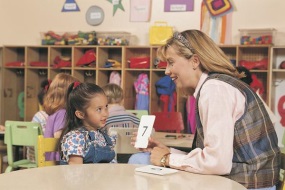                                                                            sētnieks (-ce)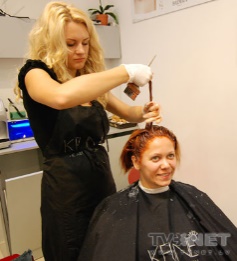                                                                      bērnudārza audzinātāja (-s)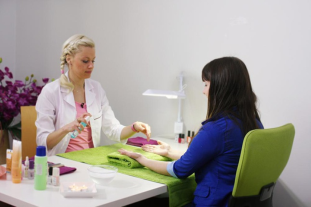                                                           manikīre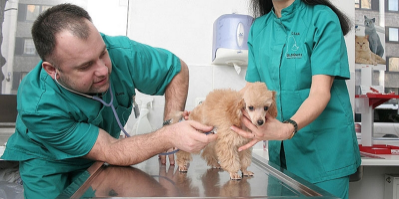                                                                friziere (-is)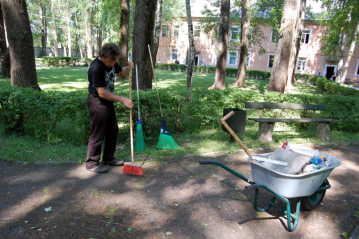                                                           konditors (-e)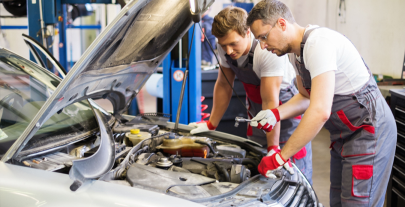                                                                    auto atslēdznieks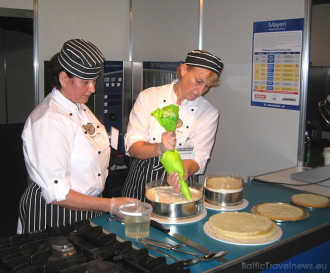                                                                       šuvēja (-s)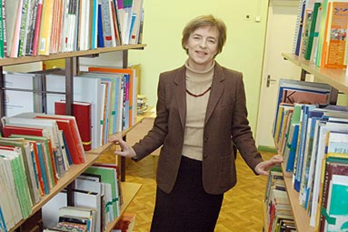                                                                 grāmatvede (-is)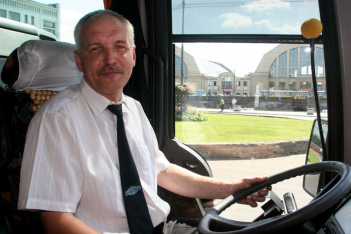                                                            dārznieks (-ce)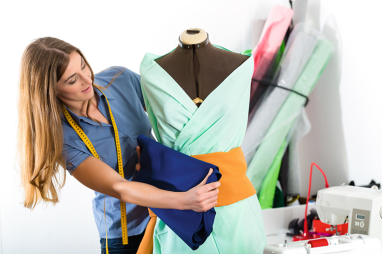                                                       šoferis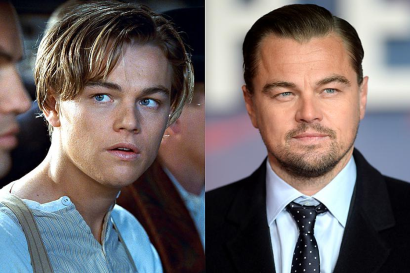                                                     bibliotekāre (-s)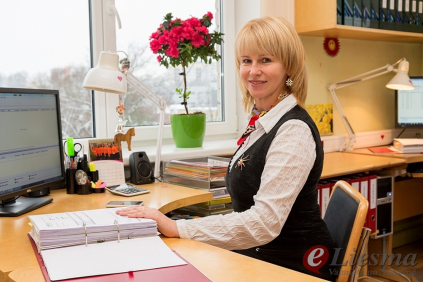                                                                           pastnieks (-ce)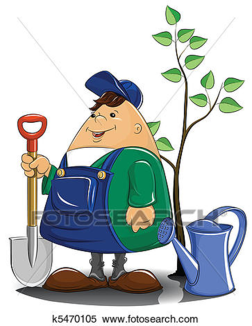                                                                     aktieris/aktrise                                             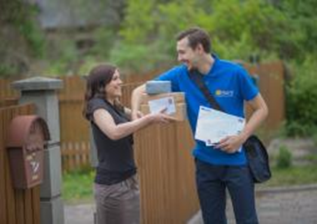                                                                    medmāsa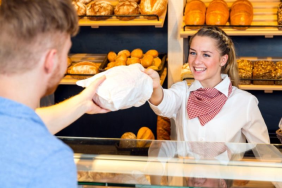                                                           skolotāja (-s)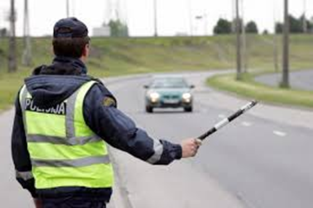                                                       pārdevēja (-s)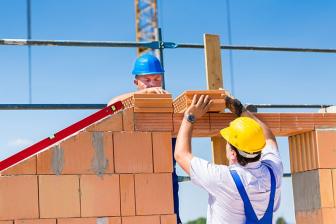                                                          policists (-e)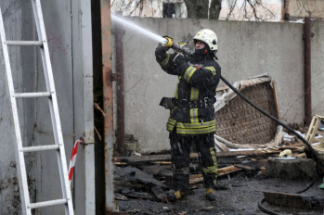                                                    ārsts (-e)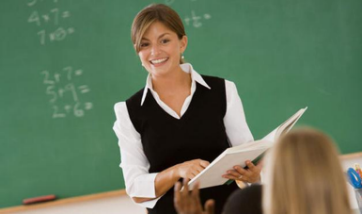                                                      pavārs                                     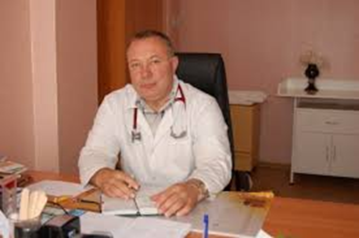                                               ugunsdzēsējs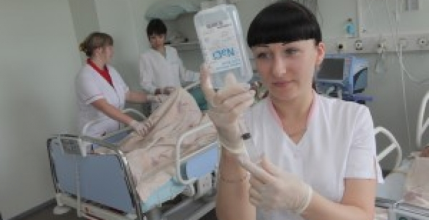                                                                 celtnieks (-ce)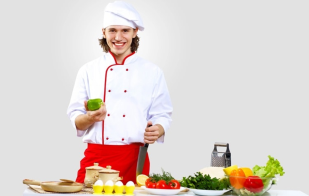 Uzraksti profesiju nosaukumus!Cilvēks, kas ārstē cilvēkus .                       ....................................................................Cilvēks, kas māca bērnus skolā.                          ...................................................................Cilvēks, kas gatavo ēst.                                .................................................................Cilvēks, kas palīdz ārstam.                           ...................................................................Cilvēks, kas dzēš ugunsgrēku.                    ...................................................................Cilvēks, kas būvē mājas.                             .....................................................................Cilvēks, kas sargā kārtību un drošību.        ...................................................................Cilvēks, kas pārdod preces.                          ...................................................................Cilvēks, kas iznēsā avīzes un vēstules.        ...................................................................Cilvēks, kas kopj puķes, dārzu.                     ...................................................................Cilvēks, kas rēķina ieņēmumus un izdevumus.   ..........................................................Cilvēks, kas attēlo dažādus personāžus un tēlus.      .....................................................Cilvēks, kas šuj apģērbu.                                           ...........................................................Cilvēks, kas vada automašīnas.                                ............................................................Cilvēks, kas strādā bibliotēkā.                                  .............................................................Cilvēks, kas cep kūkas.                                              ..............................................................Cilvēks, kas labo automašīnas.                                ..............................................................Cilvēks, kas uzkopj un tīra ielas, pagalmus.           ..............................................................Cilvēks, kas ārstē dzīvniekus.                                   ..............................................................Cilvēks, kas kopj un krāso nagus.                            ................................................................Cilvēks, kas griež un veido matus.                           ................................................................Cilvēks, kas māca bērnus bērnudārzā.                   ................................................................